NOGOMETNI SAVEZ ZAGREBAČKE ŽUPANIJE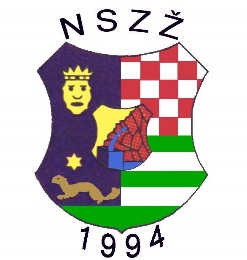 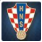 10410 Velika Gorica, Marina Getaldića 3 tel.: 01/ 6528-173, fax:6528-183e-mail: nszz@nszz.hr                                                         stjepan.basic@nszz.hrŽiro-račun: Z. B. 2360000-1101356853  MB: 0876356OBAVIJEST-svim klubovima -NOGOMETNA SREDIŠTA                                                                      -Jastrebarsko                                                                -SamoborTemeljem kalendara HNS-a i NSZŽ-e predviđen je                           trening za nogometaše U-11/ 2009/Trening nogometaša(selekcija) održat će se na                                         igralištu GNK Sveta Nedjelja-Brezje  (umjetna trava) 17.11.2020.(utorak)                                                                    s početkom u  9,00 sati                                                              Molimo klubove da pošalju svoje nogometaše na navedeni trening, te da sa sobom obavezno ponesu: sportsku iskaznicu sa valjanim liječničkim pregledom, sportsku opremu za trening !Pridržavat ćemo se svih epidemioloških mjera koje je propisao HZJZ !Treneri:Stjepan Grđan,Perica Vidak,Ernad Skulić,Ivan Zagorec,Dragutin PavalićŠportski pozdrav !Velika Gorica, 12.11.2020.                            				Instruktor NSZŽ-e                                                                                   Stjepan Bašić s.r.